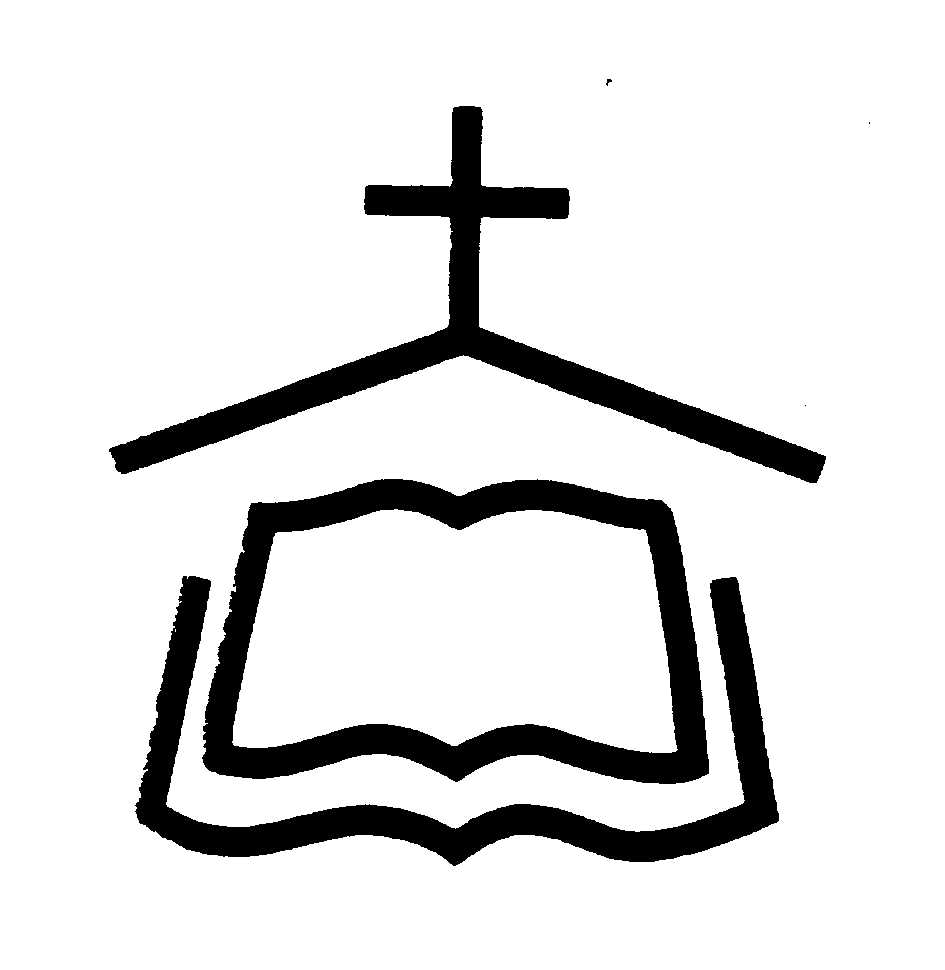   事奉同工  上主日人數及奉獻奉獻週間聚會粵 語 堂 崇 拜 程 序2015年12月13日10:00am - 11:30am 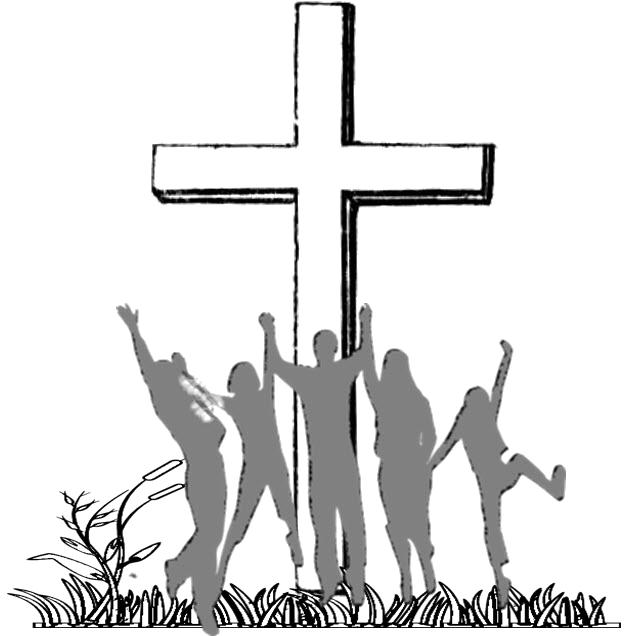 腓立比書4：4-7羅威爾華人聖經教會     Chinese Bible Church of Greater Lowell197 LittletonRd, Bldg B, Chelmsford, MA 01824Tel:(978)256-3889, (978)256-6276; Fax:(978)256-0056Website: www.cbcgl.orgE-mail:office@cbcgl.org“凡勞苦擔重擔的人,可以到我這裡來,我就使你們得安息”    馬太福音十一章28節“Come to me, all you who are weary andburdened, and I will give you rest. ”Matthew 11:2812/13/15本 主 日本 主 日下 主 日下 主 日12/13/15華  語粵  語華  語粵  語會前敬拜封德成莫如蕙會前禱告葛孝忠許啟智叶   伟李兆生司        會葛孝忠許啟智叶   伟李兆生領       詩江世明許啟智李新華李兆生司        琴樊曼文雲啟德吳雅筑李思明翻       譯招       待王海波袁慧琴王海波袁慧琴于秀蓮鄒   敏于秀蓮鄒   敏吳雅筑夏   冰鄭   霞鄭   霞新人招待傅   裕關秀鳳傅   裕關秀鳳接        待倪   鑒關秀鳳吳鴻銘關秀鳳音        響郁博文鄧沛濤郁博文鄧沛濤音        響郁博文林雅珠郁博文劉子傑清       潔更新/英语团契更新/英语团契更新/英语团契更新/英语团契育  嬰  室 曹   珊    李秀云 曹   珊    李秀云 成    艷    项开华 成    艷    项开华華語Mandarin244常費General Fund  $   9,450.00粵語Cantonese244宣道Mission Fund      $   5,000.00  英語English113慈惠基金$       100.00    兒童Children66代轉External Transfer嬰兒Infants7青少年短宣建築基金  $  66,825.00特別收入特別基金 $       500.00總計Total430總計Total   $  81,875.50經常 費上週奉獻       $         9,450.50經常 費累積奉獻       $     515,212.11宣 教 基 金累積奉獻       $       72,617.00宣 教 基 金奉獻目標       $     100,000.00課程名稱語言教師教室新約信息(上)國吳榮滁牧師 (網路)沈祖源老師謝穎剛長老神学中心B111信仰造就班(受洗班)國鍾興政牧師
陳侶君師母B107家就是天堂國吳呂素琴師母華語禮堂希伯来书粤吳榮滁牧師粤語禮堂Parent & Youth: Growing Together in the Lord國青少年家長B204禱告會主日：9:15am~9:45am禱告會週三：7:45pm~9:00pm團契小組週五：7:30pm~9:30pm團契小組華語團契粵語團契青少年LYF 兒童AWANA 嬰兒照顧以斯帖姊妹團契週三：10:00am~12:00pm晨光長者團契週三：10:00am~12:00pm宣召提摩太前书2:5提摩太前书2:5提摩太前书2:5提摩太前书2:5提摩太前书2:5提摩太前书2:5提摩太前书2:5提摩太前书2:5司會司會詩歌讚美詩歌讚美詩歌讚美1. #55頌讚耶穌聖名1. #55頌讚耶穌聖名1. #55頌讚耶穌聖名1. #55頌讚耶穌聖名1. #55頌讚耶穌聖名敬拜團敬拜團敬拜團2. #71救主的愛2. #71救主的愛2. #71救主的愛2. #71救主的愛2. #71救主的愛2. #71救主的愛2. #71救主的愛2. #71救主的愛3. #349跟隨耶穌3. #349跟隨耶穌3. #349跟隨耶穌3. #349跟隨耶穌3. #349跟隨耶穌3. #349跟隨耶穌3. #349跟隨耶穌3. #349跟隨耶穌祈禱司會司會奉獻#445 數算主恩#445 數算主恩#445 數算主恩#445 數算主恩#445 數算主恩#445 數算主恩#445 數算主恩#445 數算主恩會眾會眾啟應文約翰福音1:1-5約翰福音1:1-5約翰福音1:1-5約翰福音1:1-5約翰福音1:1-5約翰福音1:1-5約翰福音1:1-5約翰福音1:1-5約翰福音1:1-5會眾證道證道惟獨耶穌惟獨耶穌惟獨耶穌惟獨耶穌惟獨耶穌陈牧師陈牧師陈牧師陈牧師回應     回應        #86 惟獨耶穌   #86 惟獨耶穌   #86 惟獨耶穌   #86 惟獨耶穌   #86 惟獨耶穌陈牧師陈牧師陈牧師陈牧師經文背誦經文背誦經文背誦經文背誦約翰福音1：2-3約翰福音1：2-3約翰福音1：2-3陈牧師陈牧師陈牧師陈牧師歡迎 / 報告 / 代禱歡迎 / 報告 / 代禱歡迎 / 報告 / 代禱歡迎 / 報告 / 代禱歡迎 / 報告 / 代禱陈牧師陈牧師陈牧師陈牧師陈牧師頌讚#536三一頌#536三一頌#536三一頌#536三一頌#536三一頌#536三一頌#536三一頌#536三一頌會眾會眾祝福陈牧師陈牧師陈牧師陈牧師陈牧師阿們頌# 532# 532# 532# 532# 532會眾會眾會眾會眾會眾主日崇拜SundayWorship華語粵語英語  Mandarin    Cantonese    English10:00am主日學SundaySchool華語粵語英語 Mandarin    Cantonese     English11:30am